Муниципальное дошкольное образовательное учреждениедетский сад № 3 « Ивушка» ЯМРПротокол: № 2 от 26.10.2022г.Об итогах в муниципальном конкурсе детского технического творчества«Юный изобретатель» на уровне ДОУЗадачи конкурса: -	выявление одарённых, талантливых детей, обладающими нестандартным мышлением, способностями к конструктивной деятельности;-	содействие совместному творчеству детей и их родителей;-	популяризация и пропаганда ЛЕГО - технологий и их использование;-	демонстрация детьми умений и навыков конструирования и моделирования;-	развитие научно-технического творчества в дошкольных образовательных организациях ЯМР.В ДОУ была организована выставка конкурсных работ среди детей дошкольного возраста 5-7 лет.Номинации конкурса: «Лего – модель»:Возрастная категория участников: дети 5-6 лета) «Детский сад будущего» (коллективная работа);б) «Фантастическое животное» (индивидуальная работа).Возрастная категория участников: дети 6-7 лета) «Школа будущего» (коллективная работа);б) «Робот» (индивидуальная работа). «Макеты архитектурные:Возрастная категория участников: дети 5-6 лета) детская площадка будущего (индивидуальная работа);б) город будущего (коллективная работа).Возрастная категория участников: дети 6-7 лета) парк будущего (индивидуальная работа);б) космодром будущего (коллективная работа). «Модель»Возрастная категория участников: дети 5-6 лета) модели наземных транспортных средств будущего (индивидуальная работа);б) модели водных транспортных средств будущего (коллективная работа);Возрастная категория участников: дети 6-7 лета) модели воздушных транспортных средств (индивидуальная работа),б)модели межпланетных кораблей и космических станций (коллективная работа).Подведение итогов:Проведено закрытое голосование с участием педагогов, сотрудников ДОУ.Работы воспитанников оценивались по номинациям. Один победитель в каждой номинации.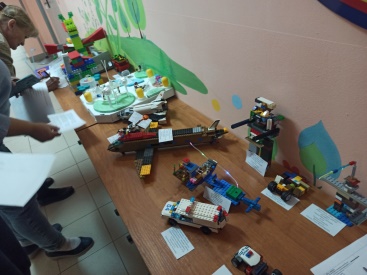 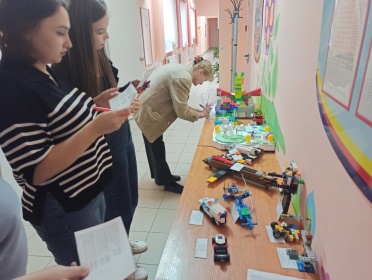 Итог конкурса: 
№Ф.И.О. участника (полностью)Дата рождения ребёнка
(дд.мм.гг.)НоминацияНазвание работыФИО руководителя
(полностью)Колесникова София Ивановна2 сентября 2016«Макеты архитектурные»«Парк будущего» (индивид. работа)«ОиНТ» (парк отдыха и необычные технологии)Колесникова Виктория АлександровнаКоллективная работа5-6 лет«Лего-модель»«Детский сад будущего» (коллективная работа)«Садик будущего»Беспалова Тамара БорисовнаЛебедев Тихон Андреевич22 апреля 2017«Макеты архитектурные»«Детская площадка будущего» (индивид. работа)«Мой дворик»Беспалова Тамара БорисовнаКурнышева Алиса Алексеевна	22 апреля 2017 г.«Лего-модель»«Фантастическое животное» (индивид. работа)«Чудо Динозавр»Беспалова Тамара БорисовнаСтеценко Павел Алексеевич22 февраля 2016«Лего-модель»«Робот» (индивид. работа)«Оптимус Прайм»Белозерова Светлана Николаевна
Катаева Елена ЭдуардовнаЖелезняков Григорий Михайлович	8 ноября 2016 г.«Модель наземных транспортных средств будущего» (индивид. работа)«Супер Авто»Беспалова Тамара БорисовнаНовиков Максим Дмитриевич	7 января 2016 г«Модель воздушных транспортных средств будущего» (индивид. работа)«Самолет - Летун»Новикова Юлия Алексеевна